     Школьный конкурс творческих работ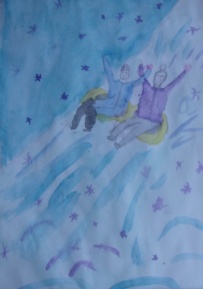 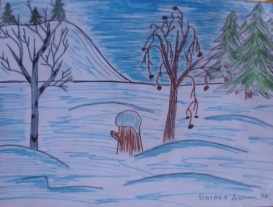                       «Зимние фантазии»Дата 17.01.18Работы участников оцениваются от 1 - 10 баллов, где 1- самый низкий балл, 10 - самый высокий балл. 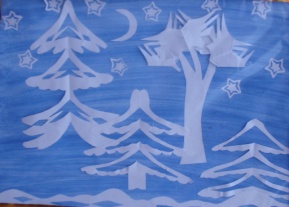 Критерии оценивания работ:соответствие работы теме;соответствие работы возрасту участника;полнота раскрытия темы;последовательность и логичность изложения;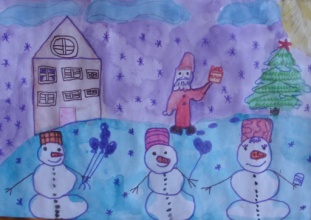 композиция и логика рассуждения;художественно-эстетическое оформлениеЖюри конкурса:  Шипицина Т.Г., Скопина О.В., Матвеева Н.П. №Фамилия имя автора,классЖюри-Скопина О.В.Жюри-Матвеева Н.П.Жюри – Шипицина Т.ГБаллыМестоКугаевская Настя, 4А9108273Багаев Денис, 7А910726Гаташов Андрей, 6А88824Мальцев Данил, 4А91010291Раимова Карина, 3Б10109291Желтобрюх Виктория, 4А79925Громова Ульяна, 2В9810273Ужегова Алина, 6А1089273Ленгардт Алена, 3Б101092913Суханова Надя, 3Б9109282Лучникова Соня, 4Б99102823Вилесов Андрей, 4Б8109273Голендухина Дарья, 4А9910282Шишигина Екатерина, 4Б9910282Тимашева Кристина, 4Б8109273